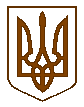 БУЧАНСЬКА     МІСЬКА      РАДАКИЇВСЬКОЇ ОБЛАСТІ ТРИДЦЯТЬ СЬОМА  СЕСІЯ  СЬОМОГО    СКЛИКАННЯР  І   Ш   Е   Н   Н   Я« 26 »  січня  2018р. 					                    № 1704 -37-VIIПро затвердження ставок орендної плати за земельні ділянки на території міста Буча	У зв’язку із втратою чинності рішення Бучанської міської ради «Про встановлення ставок плати за землю за земельні ділянки на території міста Буча» №2271-72—VІ від 25.06.2015, враховуючи п.3 Прикінцевих та перехідних положень Закону України «Про внесення змін до Податкового кодексу України та деяких законодавчих актів України щодо забезпечення збалансованості бюджетних надходжень у 2018 році» №2245-VII від 07.12.17 та пунктом 24 частини першої ст.26 Закону України "Про місцеве самоврядування в Україні", міська радаВ И Р І Ш И Л А :                Додаток до  рішення     Бучанської міської ради №1704 -37-VII               від  26.01.2018СТАВКИ
орендної плати за земельні  ділянки,на території міста Буча1. Установити на території міста Буча ставки орендної плати за земельні ділянки на території міста Буча згідно з додатком.2. Порядок справляння орендної плати за земельні ділянки на території м.Буча здійснюється відповідно до ст.288 Податкового Кодексу України.3. Фінансовому управлінню Бучанської міської ради при укладанні, внесенні змін до договорів оренди земельних ділянок, розмір орендних ставок визначати з урахуванням даного рішення.4. Ставки для розрахунку орендної плати за земельні ділянки вступають в дію з моменту прийняття даного рішення.5. Відділу економіки оприлюднити дане рішення в засобах масової інформації або на офіційному сайті Бучанської міської ради.6. Контроль за виконанням даного рішення покласти на постійну комісію з питань соціально-економічного розвитку, підприємництва, житлово-комунального господарства, бюджету, фінансів та інвестування.       Міський голова							А.П.Федорук№Вид цільового призначення земельної ділянкиВідсоткова ставка від нормативної грошової оцінки землі 01Землі сільськогосподарського призначення01.1Для ведення товарного сільськогосподарського виробництва301.2Для ведення фермерського господарства301.3Для ведення особистого селянського господарства301.4Для ведення підсобного сільського господарства301.5Для індивідуального садівництва301.6Для колективного садівництва301.7Для городництва301.8Для дослідних і навчальних цілей301.9Для розміщення інфраструктури оптових ринків сільськогосподарської продукції301.10Для іншого сільськогосподарського призначення302Землі житлової забудови02.1Для будівництва і обслуговування житлового будинку, господарських будівель і споруд (присадибна ділянка)до 0,1 га – 3, понад 0,1 га - 502.2Для колективного житлового будівництва302.3Для будівництва і обслуговування багатоквартирного житлового будинку302.4Для будівництва і обслуговування будівель тимчасового проживання302.5Для будівництва індивідуальних гаражів302.6Для колективного гаражного будівництва302.7Для іншої житлової забудови303Землі громадської забудови03.1Для будівництва та обслуговування будівель органів державної влади та місцевого самоврядування303.2Для будівництва та обслуговування будівель закладів освіти403.3Для будівництва та обслуговування будівель закладів охорони здоров'я та соціальної допомоги4Аптеки, аптечні пункти8Ветеринарні клініки403.4Для будівництва та обслуговування будівель громадських та релігійних організацій303.5Для будівництва та обслуговування будівель закладів культурно-просвітницького обслуговування503.6Для будівництва та обслуговування будівель торгівлі, крім:8- для організації торгівлі виключно хлібобулочними та молочними виробами, дитячим харчуванням, овочевою продукцією3- для розміщення об’єктів торгівлі та виготовлення  ювелірних виробів10- для розміщення магазинів, салонів та виставкових майданчиків по продажу автомобілів10- для розміщення об׳єктів з торгівлі нафтопродуктами, зжиженим та стислим газом12- для розміщення 2-ох та більше поверхових магазинів: торгово-сервісні комплекси, супермаркети, універмаги, магазини на території міських ринків10- для розміщення торгових павільйонів, кіосків, магазинів10-для розміщення салонів, пунктів та магазинів мобільного зв׳язку1003.7Для будівництва та обслуговування об'єктів туристичної інфраструктури, крім: 5- готелі, мотелі, кемпінги803.8 Для будівництва та обслуговування закладів громадського харчування, крім:8- ресторанів, барів, кафе, пунктів швидкого харчування1003.9Для будівництва та обслуговування будівель кредитно-фінансових установ1203.10Для будівництва та обслуговування будівель ринкової інфраструктури803.11Для будівництва та обслуговування будівель і споруд закладів науки403.12Для будівництва та обслуговування будівель закладів комунального обслуговування503.13Для будівництва та обслуговування будівель закладів побутового обслуговування, крім:5- перукарні, салони краси803.14Для розміщення та постійної діяльності органів ДСНС303.15Для будівництва та обслуговування інших будівель громадської забудови, крім:6- кінотеатрів, відео залів, цирків, луна-парків, атракціонів5- сауни та лазні1004Землі природно-заповідного фонду305Землі іншого природоохоронного призначення306Землі оздоровчого призначення (землі, що мають природні лікувальні властивості, які використовуються або можуть використовуватися для профілактики захворювань і лікування людей)06.1Для будівництва і обслуговування санаторно-оздоровчих закладів506.2Для розробки родовищ природних лікувальних ресурсів506.3Для інших оздоровчих цілей507Землі рекреаційного призначення07.1Для будівництва та обслуговування об'єктів рекреаційного призначення807.2Для будівництва та обслуговування об'єктів фізичної культури і спорту807.3Для індивідуального дачного будівництва307.4Для колективного дачного будівництва308Землі історико-культурного призначення08.1Для забезпечення охорони об'єктів культурної спадщини308.2Для розміщення та обслуговування музейних закладів308.3Для іншого історико-культурного призначення309Землі лісогосподарського призначення09.1Для ведення лісового господарства і пов'язаних з ним послуг309.2Для іншого лісогосподарського призначення310Землі водного фонду10.1Для експлуатації та догляду за водними об'єктами310.2Для облаштування та догляду за прибережними захисними смугами310.3Для експлуатації та догляду за смугами відведення310.4Для експлуатації та догляду за гідротехнічними, іншими водогосподарськими спорудами і каналами310.5Для догляду за береговими смугами водних шляхів310.6Для сінокосіння310.7Для рибогосподарських потреб310.8Для культурно-оздоровчих потреб, рекреаційних, спортивних і туристичних цілей310.9Для проведення науково-дослідних робіт310.10Для будівництва та експлуатації гідротехнічних, гідрометричних та лінійних споруд311Землі промисловості11.2Для розміщення та експлуатації основних, підсобних і допоміжних будівель та споруд підприємств переробної, машинобудівної та іншої промисловості, крім:5-складських приміщень811.2Для розміщення та експлуатації основних, підсобних і допоміжних будівель та споруд будівельних організацій та підприємств, крім:5-складських приміщень811.3Для розміщення та експлуатації основних, підсобних і допоміжних будівель та споруд технічної інфраструктури (виробництва та розподілення газу, постачання пари та гарячої води, збирання, очищення та розподілення води)312Землі транспорту12.1Для розміщення та експлуатації будівель і споруд залізничного транспорту312.2Для розміщення та експлуатації будівель і споруд автомобільного транспорту та дорожнього господарства512.3Для розміщення та експлуатації об'єктів трубопровідного транспорту512.4Для розміщення та експлуатації будівель і споруд додаткових транспортних послуг та допоміжних операцій512.5Для розміщення та експлуатації будівель і споруд іншого наземного транспорту312.6Для розміщення та експлуатації об'єктів дорожнього сервісу (автомийки, СТО та інш.)1213Землі зв'язку13.1Для розміщення та експлуатації об'єктів і споруд телекомунікацій613.2Для розміщення та експлуатації будівель та споруд об'єктів поштового зв'язку613.3Для розміщення та експлуатації інших технічних засобів зв'язку614Землі енергетики14.1Для розміщення, будівництва, експлуатації та обслуговування будівель і споруд об'єктів енергогенеруючих підприємств, установ і організацій314.2Для розміщення, будівництва, експлуатації та обслуговування будівель і споруд об'єктів передачі електричної та теплової енергії315Землі оборони316Інше призначення517Для розміщення реклами618Для розміщення туристичного агентства та бюро подорожей519Для розміщення будівлі суб’єктів підприємницької діяльності, що здійснюють діяльність у сфері інформатики та засобів масової інформації520Для розміщення пунктів прийому лома, чорних та кольорових металів1021Для розміщення адміністративних, офісних приміщень, будівлі, тощо при змішаній формі використання522Для розміщення об’єктів торгівлі сезонних, літніх торговельних майданчиків незалежно від пори року523Установи, юридичних та фізичних осіб, які здійснюють консультаційну та практичну діяльність у сфері права, бухгалтерського обліку, оподаткування, операцій з нерухомістю, букмекерські, нотаріальні контори, юридичні консультації, страхові компанії10